Notes Home From Your School Nurse/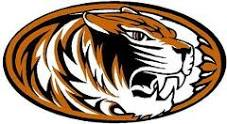 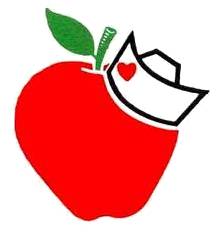 Notas de la enfermera de su escuela__________________	_____________________  __________To/Para		      Student Name/Nombre del estudiante       Date/FechaWe were unable to contact you. Your child came to me at ____________ today with the following: 						  timeNo podemos contactarle. Su hijo/hija vino a mí a las ___________  hoy con el siguiente: 							       hora_____ Headache/ dolor de cabeza		  ______ Injury/ injuria _______											Type/ Tipo _____ Fever/fiebre																	  as a result of/como resultado de: _____ Dizziness/mareo		         __________________________							  _______________________________ Stomach ache/dolor de estómago								   _____ Vomiting/ Vómitos_____ Breathing Problem/Problema de	       la respiración   ______ Diarrhea/ diarrea_____ Other/Otro problema ______	   ___ Accident in pants/Accidente ______________________________ 	 	    		    en pantalonesTreatment done/ Tratamiento: ____________________________________ ______________________________________________________________Parent Action/ Acción de padres: ___Took child to the doctor/ Tomó mi hija/hija al doctor                              ___Doctor’s action/ Acción del médico: _______________________________    ___other/otro______________________________________________________________________________           ______________________Nurse/Enfermera                		      Parent signature/Firma del Padre	*Return form back to school nurse as soon as possible/ Devolver el papel a la enfermera de la escuela tan pronto como sea posible			